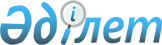 О порядке информирования о приобретении акций открытого народного акционерного общества
					
			Утративший силу
			
			
		
					Постановление Директората Национальной комиссии Республики Казахстан по ценным бумагам от 3 ноября 1998 года N 187. Зарегистрирован Министерством юстиции Республики Казахстан 08.12.1998 г. N 650. Утратило силу - постановлением Правления Национального Банка Республики Казахстан от 23 октября 2003 года N 361 (V032560)



      Во исполнение пунктов 4 и 5 статьи 29 
 Закона 
 Республики Казахстан "Об акционерных обществах" от 10 июля 1998 года Директорат Национальной комиссии Республики Казахстан по ценным бумагам (далее именуемой "Национальная комиссия") постановляет: 






      1. Установить, что лицо, которое самостоятельно или совместно со своими аффилиированными лицами в течение последних двенадцати месяцев или сразу приобрело пять и более процентов голосующих акций открытого народного акционерного общества (далее именуемое "Инвестор"), обязано представить Национальной комиссии и организатору торгов, котирующему эти акции (при приобретении акций в течение последних двенадцати месяцев), информацию об этом по форме Приложения 1 к настоящему Постановлению в течение семи дней со дня регистрации сделки по приобретению последней из таких акций. 






      2. Установить, что сведения, указанные в пунктах 9, 10 и в подпунктах 9) и 10) пункта 12 информации Инвестора, должны быть подтверждены выписками из соответствующих реестров держателей ценных бумаг. 



      3. Установить, что Национальная комиссия вправе ознакомить с полученной от Инвестора информацией государственный орган, осуществляющий контроль за соблюдением антимонопольного законодательства, а также субъектов рынка ценных бумаг путем публикации соответствующего сообщения в средствах массовой информации либо иным способом, избранным в этих целях Национальной комиссией. 






      4. Установить, что настоящее Постановление вводится в действие с момента его регистрации Министерством юстиции Республики Казахстан. 



      5. Управлению корпоративных финансов центрального аппарата Национальной комиссии: 



      1) довести настоящее Постановление (после его введения в действие) до сведения субъектов рынка ценных бумаг; 



      2) установить контроль за исполнением настоящего Постановления. 


      Председатель 





                                          Приложение 1



                                   к постановлению Директората 



                                 Национальной комиссии Республики 



                                            Казахстан 



                                   от 3 ноября 1998 года N 187


                                              Национальной комиссии 



                                              Республики Казахстан



                                              по ценным бумагам


                                       Копия: [наименование 



                                              организатора торгов 



                                              ценными бумагами]*


      Примечание. Данная информация представляется организатору торгов ценными бумагами в случае приобретения пяти и более процентов голосующих акций открытого народного акционерного общества в течение последних двенадцати месяцев. 



                              Информация 






                 о приобретении крупного пакета акций 




      Настоящим уведомляю(ем), что я (мы) самостоятельно/совместно с аффилиированными лицами [ненужное зачеркнуть] приобрел(и) в течение последних двенадцати месяцев/сразу [ненужное зачеркнуть] _____ [доля приобретенных акций в общем количестве выпущенных голосующих акций в процентах с двумя знаками после запятой**] процентов голосующих акций открытого народного акционерного общества [наименование общества***] , находящегося по адресу [место нахождения общества] (далее именуемого "Общество"). 



      Примечание. 



      ** Сведения о доле приобретенных акций в общем количестве выпущенных голосующих акций могут быть получены или уточнены у реестродержателя общества. 



      *** Данные о наименовании и месте нахождения общества указываются в соответствии с выпиской из реестра держателей акций общества или выпиской со счета у номинального держателя акций общества. 


      О себе сообщаю(ем) следующие сведения: 


      1. Имя (наименование) информатора****. 



      Имя информатора - физического лица в соответствии с документом, удостоверяющим его личность, или наименование информатора - юридического лица в соответствии со Свидетельством о его государственной (пере)регистрации (для юридических лиц Республики Казахстан) или документом, свидетельствующим о регистрации информатора в качестве юридического лица (для иностранных юридических лиц). 



      Примечание. 



      ***** Данные об иностранных лицах и лицах без гражданства (за исключением данных о гражданах и юридических лицах стран-членов СНГ) заполняются латинским шрифтом. 



      2. Принадлежность информатора. 



      Гражданство (подданство или указание на отсутствие гражданства) информатора - физического лица или страна регистрации информатора - юридического лица в качестве юридического лица. 



      3. Организационно-правовая форма информатора - юридического лица. 



      4. Регистрационные данные информатора. 



      Номер, дата и орган выдачи документа, удостоверяющего личность информатора - физического лица, или номер, дата и орган выдачи Свидетельства о государственной (пере)регистрации (для юридических лиц Республики Казахстан) или документа, свидетельствующего о регистрации информатора в качестве юридического лица (для иностранных юридических лиц). 



      5. Место жительства (место нахождения) информатора*****. 



      Место жительства информатора - физического лица или зарегистрированное место нахождения информатора - юридического лица в соответствии со Свидетельством о его государственной (пере)регистрации или, при отсутствии таких данных в указанном Свидетельстве, в соответствии со статистической карточкой (для юридических лиц Республики Казахстан) или в соответствии с документом, свидетельствующим о регистрации информатора в качестве юридического лица (для иностранных юридических лиц). 



      Примечание. 



      ***** Здесь и в пункте 6: данные об иностранных лицах и лицах без гражданства (за исключением данных о гражданах и юридических лицах стран- членов СНГ) заполняются латинским шрифтом. 



      6. Фактический адрес информатора. 



      Для информатора - иностранного физического лица: место жительства (пребывания) в Республике Казахстан; для информатора - юридического лица: фактическое место нахождения его исполнительного органа с указанием индекса почтовой связи. 



      7. Коммуникационные реквизиты информатора. 



      Номера телефонов, факсов, телексов, телетайпов, адреса электронной почты и другие возможные коммуникационные реквизиты информатора с указанием кодов международной и междугородней связи. Для информатора - иностранного лица: возможные номера контактных телефонов и факсов в Республике Казахстан с указанием кода автоматической междугородней связи. 



      8. Перечень видов деятельности информатора - юридического лица, приносящих ему основной доход. 



      9. Доля принадлежащих информатору на праве собственности и находящихся в управлении****** у информатора голосующих акций (вкладов участника) в общем количестве выпущенных голосующих акций (вкладов участника) юридических лиц Республики Казахстан (в процентах с двумя знаками после запятой), которые осуществляют деятельность, аналогичную деятельности Общества. 



      Примечание. 



      ****** Здесь и далее под управлением акцией понимается пользование правом голоса по акции или правом вето по "золотой акции" на основании договора или доверенности. 



      10. Общее количество принадлежащих информатору на праве собственности голосующих акций Общества. 



      11. Количество находящихся в управлении у информатора голосующих акций Общества. 



      12. Сведения об аффилиированных лицах информатора, совместно с которыми информатор приобрел акции Общества (по каждому аффилиированному лицу в отдельности): 



      1) степень (характеристика) аффилиированности с уведомителем. 



      Краткое указание на характер взаимоотношений между уведомителем и данным лицом с точки зрения аффилиированности. Например: "Дочерняя организация информатора", "Зависимое от информатора акционерное общество", "Руководящий работник информатора", "Юридическое лицо, контролируемое руководящим работником информатора". См. также постановление Директората Национальной комиссии от 26 октября 1998 года N 181 "О практике применения понятия "аффилиированное лицо"; 



      2) имя (наименование) аффилиированного лица*******; 



      Примечание. 



      ******* При представлении данных, указанных в пункте 12, следует руководствоваться пояснениями к пунктам 1-2, 4-7. 



      3) принадлежность аффилиированного лица; 



      4) организационно-правовая форма аффилиированного лица - юридического лица; 



      5) регистрационные данные аффилиированного лица; 



      6) место жительства (место нахождения) аффилиированного лица; 



      7) фактический адрес аффилиированного лица; 



      8) коммуникационные реквизиты аффилиированного лица; 



      9) доля принадлежащих аффилиированному лицу на праве собственности и находящихся в управлении у аффилиированного лица голосующих акций (вкладов участника) в общем количестве выпущенных голосующих акций (вкладов участника) юридических лиц Республики Казахстан (в процентах с двумя знаками после запятой), которые осуществляют деятельность, аналогичную деятельности Общества; 



     10) общее количество принадлежащих аффилиированному лицу на праве собственности голосующих акций Общества; 



     11) количество, находящихся в управлении у аффилиированного лица, голосующих акций Общества. 



     13. Цены приобретения акций Общества (в тенге). 



     Цены приобретения акций Общества информатором и его аффилиированными лицами в разрезе цен и количества акций, приобретенных по данным ценам. Например: по 1.000,00 тенге - 100 штук, по 1.010,10 тенге - 200 штук. 



      14. Использованные способы и формы оплаты акций Общества. 



      Использованные информатором и его аффилиированными лицами способы и формы оплаты акций Общества в разрезе цен и количества акций, приобретенных по данным ценам. Предпочтительнее представление данных в табличном виде. 



      15. Наименования лиц, привлеченных для приобретения акций Общества. 


     Известные информатору наименования организаций, осуществляющих брокерскую и дилерскую деятельность на рынке ценных бумаг, привлеченных информатором и его аффилиированными лицами для приобретения акций Общества, либо запись "Акции приобретены мною (нами) самостоятельно без привлечения третьих лиц".


Для информатора - юридического лица:



________________________    _________    ___________________



Руководитель (должность)    (подпись)    (фамилия, инициалы)


М.П. 


Для информатора - физического лица:



                            _________     __________________ 



                            (подпись)     (фамилия, инициалы)


        (дата)

					© 2012. РГП на ПХВ «Институт законодательства и правовой информации Республики Казахстан» Министерства юстиции Республики Казахстан
				